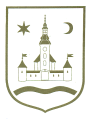 REPUBLIKA HRVATSKA					ZAGREBAČKA ŽUPANIJA	OPĆINA POKUPSKO            Općinsko vijeće						Na temelju članaka 141. i 143. Zakona o odgoju i obrazovanju u osnovnoj i srednjoj školi („Narodne novine“, broj 87/08, 86/09, 92/10, 105/10, 90/11, 5/12, 16/12, 86/12, 126/12, 94/13, 152/14,07/17, 681/6, 98/19) i članka 33. Statuta Općine Pokupsko (Glasnik Zagrebačke županije, br. 11/13 i 4/18) Općinsko vijeće Općine Pokupsko na svojoj ________. sjednici održanoj dana __________2019. godine donosiPROGRAM JAVNIH POTREBA U ŠKOLSTVUOPĆINE POKUPSKO ZA 2020. GODINUČlanak 1.Programom javnih potreba u školstvu utvrđuju se aktivnosti šire od utvrđenih potreba Državnim pedagoškim standardom koje su od značenja za Općinu Pokupsko u 2020. godini, a obuhvaćaju: Sufinanciranje polaznika dječjeg vrtića;Sufinanciranje programa predškole (mala škola);Darove za sv. Nikolu;Udžbenici za učenike osnovnih škola; Sufinanciranje prehrane učenika osnovnih škola;Nagrade odličnim učenicima; Subvenciju prijevoza učenika i studenata; Stipendiju Općine Pokupsko;Sufinanciranje natjecanja, smotri i susreta učenika;Sufinanciranje programa „Škola u prirodi“;Izvanškolske aktivnosti; Sufinanciranje rada dječjeg vrtića u Pokupskom. Članak 2.Općina Pokupsko sufinancira polaznike ustanova ranog i predškolskog odgoja (dječjih vrtića) izvan područja Općine Pokupsko sukladno posebnoj odluci Općinskog vijeća.  Planirani iznos: 120.000,00 kuna.Članak 3. Općina Pokupsko financira program predškole koji se provodi u Osnovnoj školi Pokupsko, koja je osigurala sve zakonske pretpostavke za odvijanje programa, to jest ishodila dozvole i suglasnosti Ministarstva i drugih nadležnih tijela. Osnovna škola osigurava prostor i opremu za rad, a Općina Pokupsko troškove stručne osobe koja provodi program. Program je u cijelosti besplatan za roditelje. Planirani iznos: 30.000,00 kuna. Članak 4.Općina osigurava prigodni poklon sv. Nikole za svu djecu osnovnoškolskog i  predškolskog uzrasta s prebivalištem na području Općine Pokupsko i polaznike Osnovne škole Pokupsko. Prema evidenciji osnovnih škola i Općine Pokupsko to je oko 350 djece.Planirani iznos: 13.000,00 kuna. Članak 5.Općina Pokupsko sufinancirat će udžbenike za učenike Osnovne škole Pokupsko, prema potrebi, a u skladu sa sporazumom potpisanim između Zagrebačke županije, Osnovne škole Pokupsko i Općine Pokupsko. Planirani iznos: 10.000,00 kuna.Članak 6.Općina Pokupsko sufinancira troškove prehrane učenika u skladu s posebnom odlukom Općinskog vijeća. Planirani iznos: 30.000,00 kuna.Članak 7.Općina Pokupsko osigurava prigodne nagrade na kraju školske godine odličnim učenicima Osnovne škole Pokupsko, prema popisu Osnovne škole. Planirani iznos: 2.000,00 kuna. Članak 8.Općina Pokupsko sufinancira troškove prijevoza učenika srednih škola s 25 % udjela u ukupnim troškovima, u skladu s posebnom odlukom Oćinskog vijeća. Ostatak troškova podmiruje se iz državnog proračuna. Troškovi prijevoza studenata financiraju se u apsolutnom iznosu od 200,00 kuna po studentu, u skladu s posebnom odlukom Općinskog vijećaPlanirani iznos: 200.000,00 kuna.Članak 9.Općina Pokupsko dodjeljuje stipendiju odličnim učenicima i studentima putem natječaja, koji raspisuje općinski načelnik, u skladu s Odlukom o stipendiji Općine Pokupsko  i planiranim sredstvima u Proračunu. Planirani iznos: 30.000,00 kuna. Članak 10.Općina sufinancira sudjelovanje učenika na susretima, natjecanjima i smotrama, prema mogućnostima i prema zahtjevu osnovnih škola koje polaze učenici s područja naše općine. Planirani iznos: 2.000,00 kuna. Članak 11.Općina sufinancira školu u prirodi za učenike 4. razreda osnovne škole prema zahtjevu osnovnih škola. Planirani iznos: 8.000,00 kuna.Članak 12. Općina Pokupsko sufinancira izvanškolske aktivnosti za učenike s područja Općine Pokupsko, sukladno zahtjevima osnovnih i srednjih škola koje navedeni učenici pohađaju.Planirani iznos: 20.000,00 kuna. Članak 13.Općina Pokupsko sufinancira troškove održavanja programa ranog i predškolskog odgoja u objektu u vlasništvu Općine Pokupsko. Drugi izvori financiranja su Ministarstvo za demografiju, obitelj, mlade i socijalnu politiku i Zagrebačka županija. Planirani iznos: 100.000,00 kuna. Članak 14.Ukupno potrebna sredstva za provedbu ovoga Programa u 2020. godini iznose 1.465.000,00 kuna, a osiguravaju se iz izvora općih prihoda i primitaka u iznosu od 565.000,00 kuna, te od pomoći iz drugih proračuna 900.000,00 kuna.Članak 15.Ovaj Program stupa na snagu danom donošenja, a objavit će se u Glasniku Zagrebačke županije. KLASA: URBROJ: U Pokupskom,  2019. godine								Predsjednik Općinskog vijeća									   Stjepan Sučec